CHAPTER 15 REVIEW- WaterImportance of Conserving FreshwaterOnly ______% of the Earth’s water is freshwater.  Most of that is in __________________, ice caps, and in underground _________________, which means it is not readily available.  That also means _______% is available for human use.List 3 reasons why water is important for the effective functioning of Earth’s systems.__________________________________________________________________________________________________________________________________________________________________________________________________________________Rivers and StreamsFlow of water:  Rain  _________________  __________________  ________________Tributary vs. WatershedShapes landformsOxbow lake:  ___________________________________________________________Flat valleys:  ___________________________________________________________Floodplains:  ___________________________________________________________Soil is ____________________Biodiversity is _________________________WetlandsAreas that combine freshwater with __________________________Soil is _________________________Biodiversity is ____________________________Describe some ecosystem services provided by wetlands.__________________________________________________________________________________________________________________________________________________________________________________________________________________How have humans altered wetlands?  What are the ecosystem effects of this?Lakes and PondsOligotrophic vs. EutrophicHow can lakes change from oligotrophic to eutrophic (and vice versa)?GroundwaterGroundwater makes up about ______% of the Earth’s freshwater supply, and is contained within reservoirs known as __________________.Label the following aquifer (zone of saturation, zone of aeration, water table, recharge zone, confined, unconfined)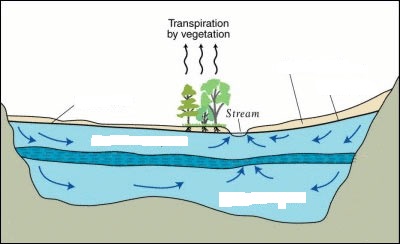 Which type of aquifer is easily recharged?  ___________________________________How does groundwater become surface water?  ____________________________________How does surface water become groundwater?  ____________________________________What is one initial indication of a falling water table in an ecosystem?  ___________________What are two other effects of falling water table?____________________________________________________________________________________________________________________________________________Water UseLabel the graph (include %) to show how water is used in the United States.Consumptive Use:  ___________________________________________________________Ex:  ____________________________________________________Non-consumptive Use:  ________________________________________________________Ex:  ____________________________________________________Diversion of WaterWater is diverted to suit our needs by _____________, or any obstruction to block the flow water so it can be stored in a reservoir.** Removal of dams has restored ___________________ habitats.Describe/discuss how human activity impacted the ecology surrounding the Colorado River and Aral Sea.Solutions to Freshwater Depletion** What is gray water?  How can it be used to conserve water?  ______________________________
________________________________________________________________________________________________________________________________________________________________Freshwater PollutionPoint-source vs. Non-point-source (with examples)Wastewater TreatmentSeptic system vs. municipal sewer systemWATER QUALITY TESTINGType of WetlandCharacteristicsZoneLocationCharacteristicsOrganismsBenefitsDrawbacksDesalinationAgriculturalIndustrialResidentialTypeCausesEffects on Organisms/HumansSolutionsTestWhat is measured?Implications of Stream/Water QualityPhysical IndicatorsPhysical IndicatorsPhysical IndicatorsChemical IndicatorsChemical IndicatorsChemical IndicatorsBiotic IndicatorsBiotic IndicatorsBiotic Indicators